ZADANIA NA CZWARTEK 21 MAJA ZABAWA PORANNAZabawa poranna "Taniec ZYGZAK"https://www.youtube.com/watch?v=xm93WFJ7bNs&list=PLh-uyy44bPNrFVXi0_3iSvHMPLVPEIMhtNieważne czy dziewczyną jesteś czy chłopakiem
to ważne jest, że wiesz, że pędzi się zygzakiem
przygotuj ręce biodra nogi do zygzaka
nie więcej ani mniej

Najpierw zygzaka robią tylko same ręce
a teraz biodra żeby śmiechu było więcej
na koniec do zygzaka dodajemy nogi
tylko nie pomyl się

No teraz już dłużej nie czekamy
zygzaka zaczynamy

Tańczę zygzakiem bo
zygi zygi zong zong zygi zygi zong
zygzaki fajne są
zygi zygi zong zong zygi zygi zong
zatańcz zygzakiem też
zygi zygi zong zong zygi zygi zong
zygzak to prosta rzecz
zygi zygi zong

Tego zygzaka najpierw robią same ręce
a potem biodra żeby śmiechu było więcej
na koniec do zygzaka dodajemy nogi
i nie mylimy się

No a teraz już dłużej nie czekamy
zygzaka zaczynamy

Tańczę zygzakiem bo
zygi zygi zong zong zygi zygi zong
zygzaki fajne są
zygi zygi zong zong zygi zygi zong
zatańcz zygzakiem też
zygi zygi zong zong zygi zygi zong
zygzak to prosta rzecz
zygi zygi zong

Lubisz zygzaka tak samo jak ja

No a teraz już dłużej nie czekamy
zygzaka zaczynamy

Tańczę zygzakiem bo
zygi zygi zong zong zygi zygi zong
zygzaki fajne są
zygi zygi zong zong zygi zygi zong
zatańcz zygzakiem też
zygi zygi zong zong zygi zygi zong
zygzak to prosta rzecz
zygi zygi zong

Tańczę zygzakiem bo
zygi zygi zong zong zygi zygi zong
zygzaki fajne są
zygi zygi zong zong zygi zygi zong
zatańcz zygzakiem też
zygi zygi zong zong zygi zygi zong
zygzak to prosta rzecz
zygi zygi zongAKTYWNOŚĆ JĘZYKOWAAktywność Muzyczna " Śpiewające Brzdące - Piosenka dla taty"https://www.youtube.com/watch?v=-VDZDUQYWDcŚpiewające Brzdące – Mój tataMój tata to ktoś,Kto ma w sercu coś,Coś co sprawia, żeZawsze z nim być chcę.Ref. Tata kochany,Rycerz wspaniały,Da kwiatka mamusi,A mi zawsze buzi.2. Mój tata to ktoś,Kto ma w sercu coś,Coś co sprawia, żeMama śmieje się.Ref. Tata kochany…AKTYWNOŚĆ FIZYCZNAAktywność Plastyczna " Koszula dla taty" dwie propozycje wykonania pracy plastycznejPRACA PLASTYCZNAPotrzebne będą:kolorowy blok rysunkowyopcjonalnie klej (gdy chcemy zrobić koszulę z krawatem)Wykonanie:Kartkę z bloku składamy jak na zdjęciach:Najpierw do środka: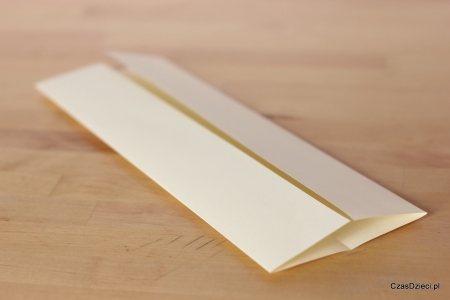 Odginamy do spodu około 1,5 centymetrowy fragment górnego brzegu: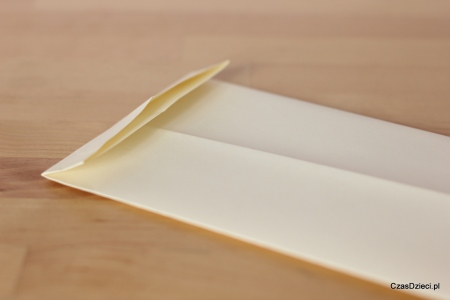 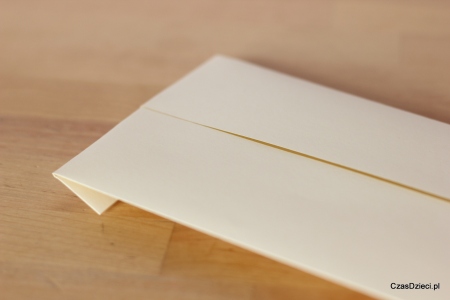 Dwa brzegi odginamy do środka tworząc kołnierzyk: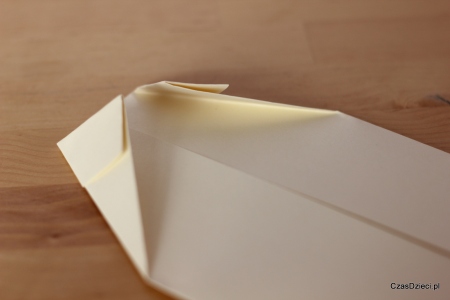 Dwa dolne brzegi odginamy na zewnątrz: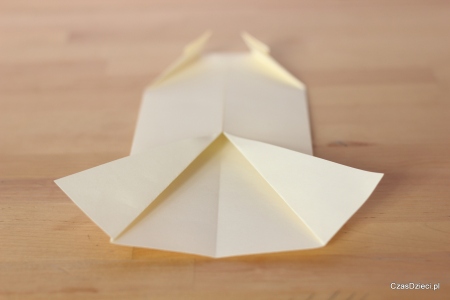 Powstały element składamy na pół: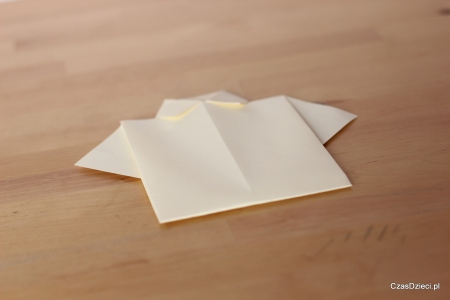 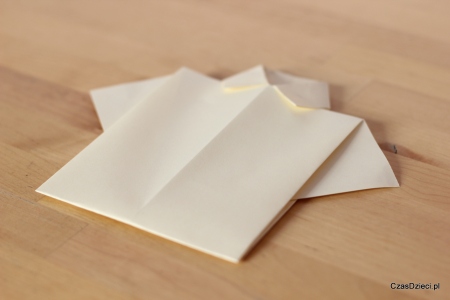 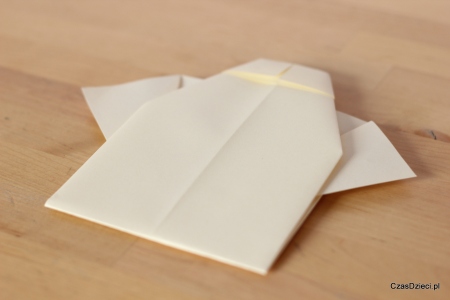 Opcjonalnie możemy do koszuli dokleić krawat.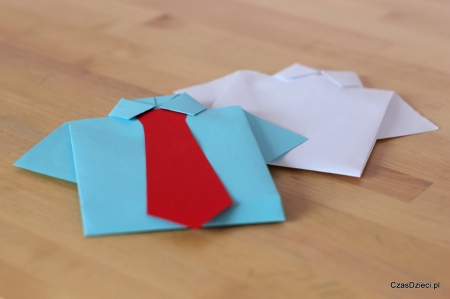 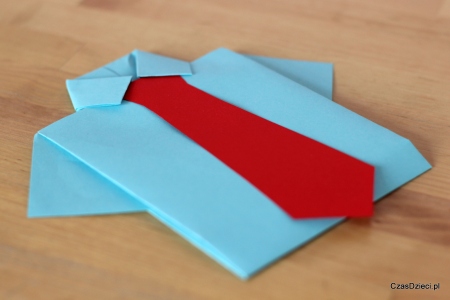 II Propozycja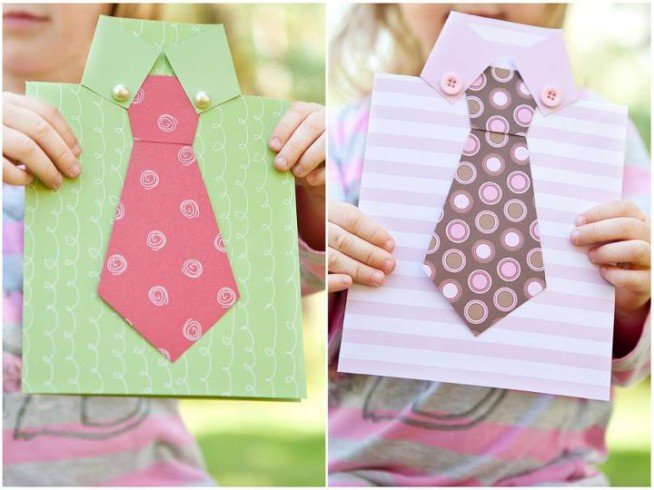 